ЗАПРЕЩАЕТСЯ ПОЛЬЗОВАТЬСЯ ЭСКАЛАТОРАМИ, КОНВЕЙЕРАМИ ПАССАЖИРСКИМИПассажирам с тележками, в инвалидных креслах, с детскими колясками и другими вспомогательными средствами передвижения.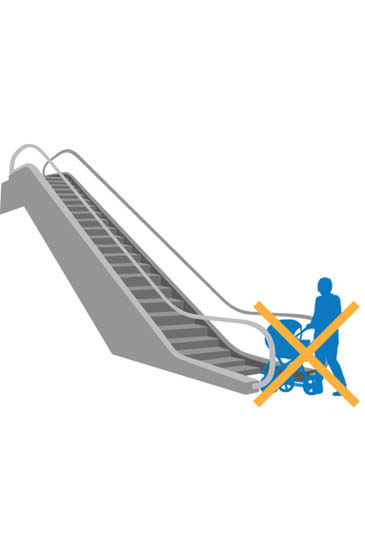 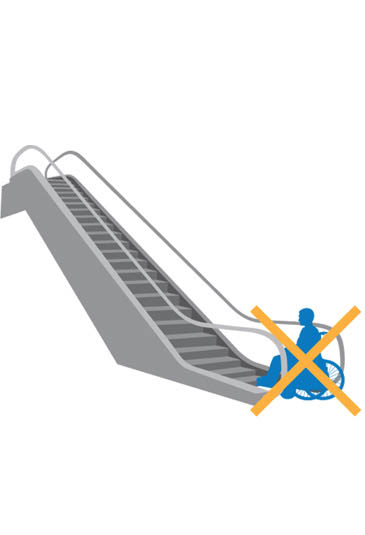 ТЯЖЕЛЫЕ ПРЕДМЕТЫНе транспортируйте габаритные, длинные или тяжелые предметы.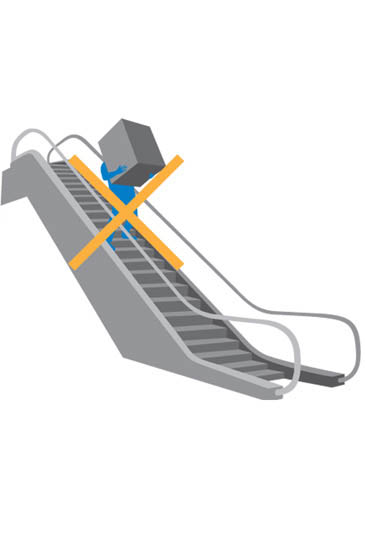 В СЛУЧАЕ АВАРИИИспользуйте кнопку аварийной остановки в случае происшествия или неисправности эскалатора, конвейера пассажирского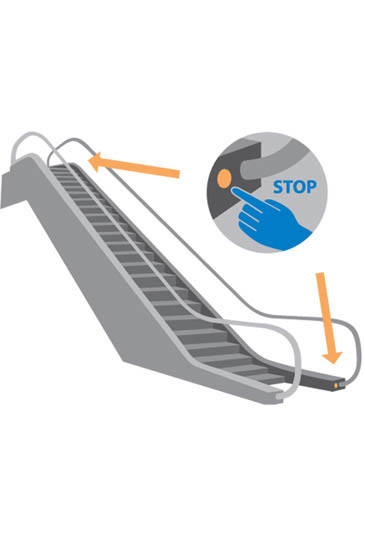 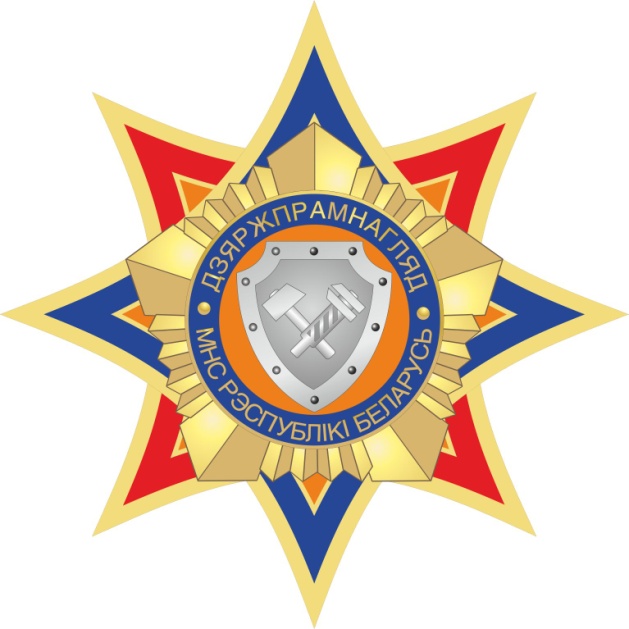 Правила пользования эскалатором, конвейером пассажирскимВХОД И ВЫХОДЗапрещено входить или сходить с в неправильном направлении.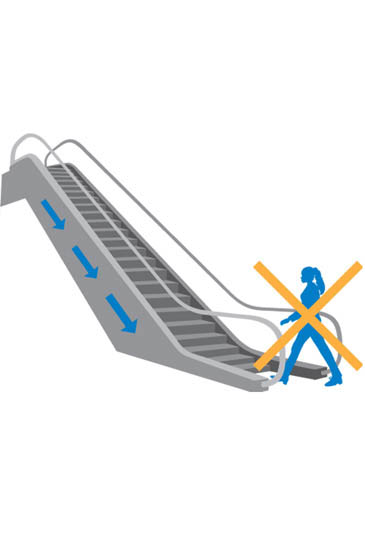 По завершении поездки правильно сойдите с эскалатора, конвейера пассажирского, освободив место для новых пассажиров.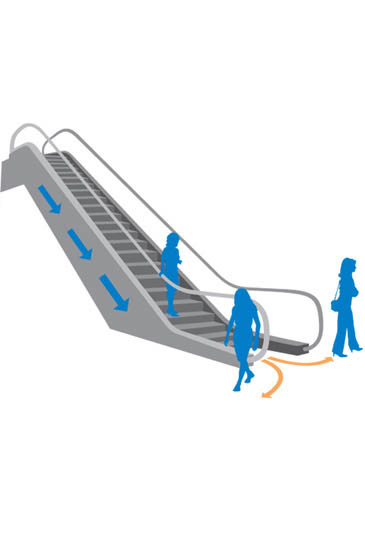 ПЕРЕДВИЖЕНИЕ НАЭСКАЛАТОРЕ,КОНВЕЙЕРЕ ПАССАЖИРСКОМВстаньте лицом по направлению движения и держитесь за поручень.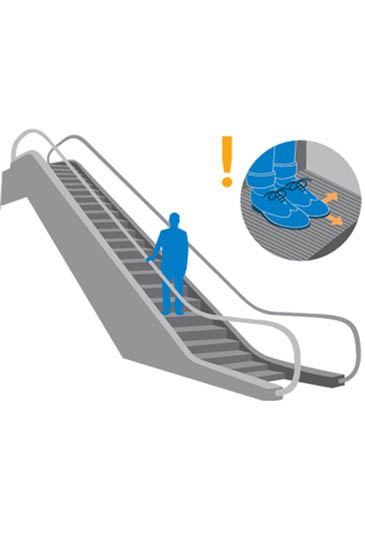 Никогда не садитесь на ступени или поручни. Запрещено наклоняться за перила.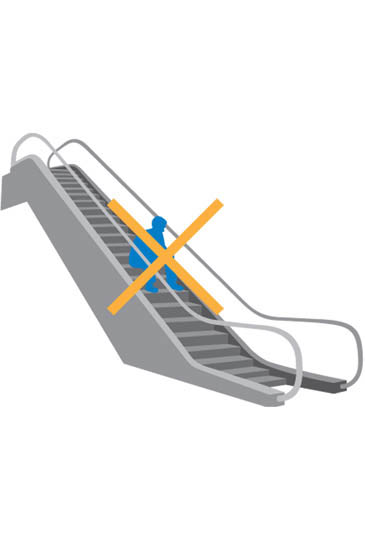 Внимательно смотрите под ноги. Займите устойчивое положение и не прислоняйтесь к боковым частям эскалатора, конвейера пассажирского.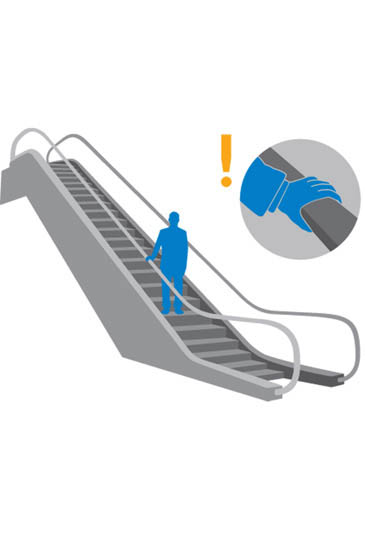 Следите за свободными деталями одежды: длинные платья и плащи, шарфы, пояса, шнурки.ДЕТИ И ЭСКАЛАТОРЫЗапрещено играть на эскалаторе, конвейере пассажирском. Взрослые должны сопровождать маленьких детей и держать их на руках или за руку на протяжении всей поездки.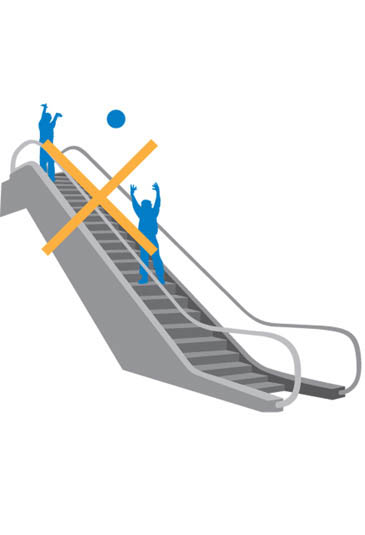 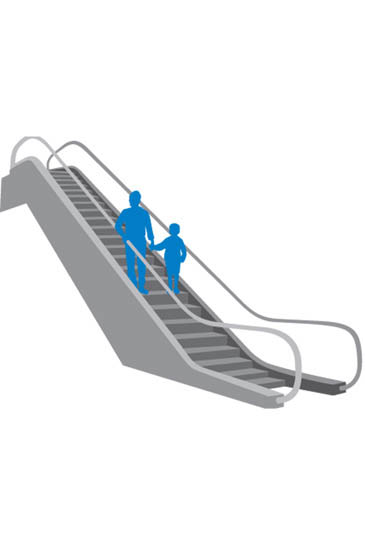 